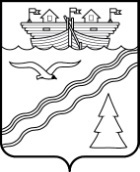 Администрация рабочего поселка Красные БакиКраснобаковского района Нижегородской областиПОСТАНОВЛЕНИЕот 12 января 2021 г.                                                                           № 4О предоставлении разрешения на применение отклонения от предельного (минимального) размера земельного участкаРуководствуясь «Правилами землепользования и застройки территории р.п. Красные Баки Краснобаковского района Нижегородской области» утвержденные решением поселкового Совета рабочего поселка Красные Баки Краснобаковского района Нижегородской области № 39 от 22.12.2020 года, на основании письменного обращения Абликова А.В. от 12.01.2021 года, Администрация рабочего поселка Красные Баки постановляет:Предоставить разрешение на отклонение от установленного Правилами землепользования и застройки территории р.п. Красные Баки Краснобаковского района Нижегородской области минимального размера земельного участка, общей площадью – 20 кв.м., расположенного по адресу: Российская Федерация, Нижегородская область, Краснобаковский муниципальный район, городское поселение рабочий поселок Красные Баки, р.п. Красные Баки, ул. Им. Мичурина, земельный участок 1Д, категория земель: земли населенных пунктов, вид разрешенного использования: Для ведения личного подсобного хозяйства.Контроль за исполнением настоящего Постановления оставляю за собой.Глава Администрации 				                                     Н.С.Захар